Előterjesztés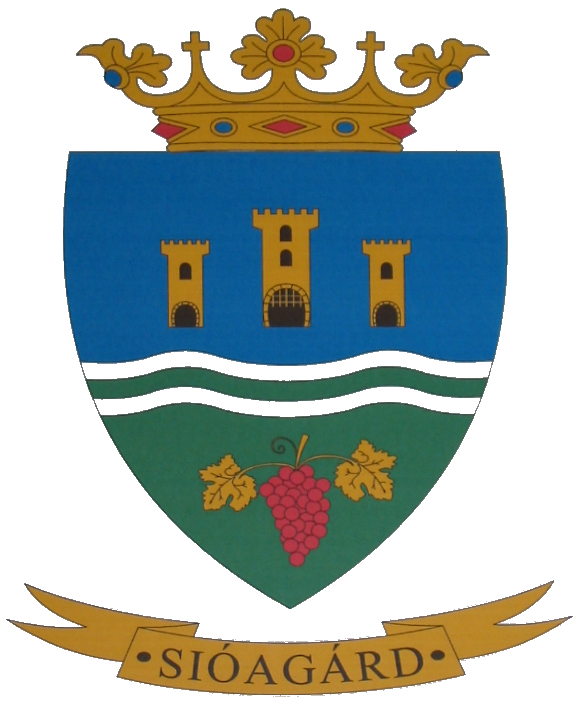 Sióagárd Község Önkormányzata Képviselő-testületének2016. június 23-án tartandó soron kívüli nyilvános ülésére 1. számú napirendTárgy: Kölesdi Közös Óvodafenntartó Társulás társulási megállapodásának módosításaElőadó: Gerő Attila polgármesterElőterjesztést készítette: Balogh Györgyi aljegyzőTisztelt Képviselő-testület! A Kölesdi Közös Óvodafenntartó Társulás vezetője 2016. június 8-án kapta kézhez a Magyar Államkincstár törzskönyvi nyilvántartás hiánypótlási felhívását, melyben a 2016. június 2. napján egy kormányzati funkciószám miatti módosítás okán benyújtott társulási megállapodást az alábbi négy pontban kéri pontosítani:Kistormás Községi Önkormányzat képviselője esetében nem tartották megfelelőnek az átmeneti időszakra szóló, az alpolgármester nevére szóló teljes körű meghatalmazást, e helyett az alpolgármester nevét, mint képviselőt kérik a társulási megállapodásban feltüntetniA társulás általi közös fenntartású intézmény megnevezésében egy vessző írásjelet hiányolnak. Az intézmény neve helyesen: Kölesdi Közös Óvoda, Bölcsőde és Családi Napközi, az általunk rögzített Kölesdi Közös Óvoda Bölcsőde és Család Napközi helyetta tagintézmények rövidített nevét, melyet a társulási megállapodás a társulás fennállása óta a teljes név mellett tartalmaz, kérik törölniKét települési önkormányzat esetében a határozat számai tévesen kerültek feltüntetésre.A társulási megállapodás módosítását az előterjesztés 1. számú melléklete, a határozati javaslatot a 2. számú melléklete tartalmazza, mely alapján kérem tisztelt képviselő-testületet, fogadja el annak módosításait.Sa, 2016. június 14.							     Gerő Attila sk.							       polgármesterszámú melléklet a 2016. június 23-án tartandó képviselő-testületi ülés 1. számú napirendjéhezIktatószám: 02-44/2016-22TÁRSULÁSI MEGÁLLAPODÁSKöznevelési intézmény közös fenntartásáramódosításokkal egységes szerkezetbenmely létrejöttHarc Község Önkormányzatának Képviselő-testülete, (székhely: 7172 Harc, Fő u. 59., képviseletében: Tóth Gábor polgármester)Kistormás Községi Önkormányzat Képviselő-testülete, (székhely: 7068 Kistormás, Dózsa Gy. u. 2., képviseletében: Pintér Ferenc alpolgármester) Kölesd Községi Önkormányzat Képviselő-testülete, (székhely: 7052 Kölesd, Kossuth tér 2., képviseletében: Berényi István polgármester),Sióagárd Község Önkormányzatának Képviselő-testülete, (székhely: 7171 Sióagárd, Kossuth u. 9., képviseletében: Gerő Attila polgármester),között alulírt helyen és napon az alábbi feltételekkel:A társulásban részt vevő települési önkormányzatok Magyarország Alaptörvénye 32. cikk (1) bekezdésének k) pontja, a 34. cikk (1) bekezdése, Magyarország helyi önkormányzatairól szóló 2011. évi CLXXXIX. törvény a helyi önkormányzatok társulásairól szóló IV. fejezetre tekintettel – a résztvevő települési önkormányzatok képviselő-testületei jóváhagyó határozatai szerint önkéntes és szabad elhatározásukból, egyenjogúságuk tiszteletben tartásával, arányos teherviselés mellett önkormányzati feladat- és hatáskör, hatékonyabb, célszerűbb ellátása érdekében – jogi személyiséggel rendelkező társulást (a továbbiakban Társulás) hoznak létre.  i. általános rendelkezésekA Társulás neve, székhelye: 	Kölesdi Közös Óvodafenntartó Társulás	Székhelye: 7052 Kölesd, Kossuth tér 2.		A társulás levelezési címe: 7052 Kölesd, Kossuth tér 2.A Társulás tagjainak neve, székhelye, lakosságszáma és képviselőjének neve: Kölesd Községi ÖnkormányzatSzékhelye: 7052 Kölesd, Kossuth tér 2.Lakosságszáma 2014. január 1.: 1517 főKépviselőjének neve: Berényi István polgármester2.	Sióagárd Község ÖnkormányzataSzékhelye: 7171 Sióagárd, Kossuth Lajos utca 9.Lakosságszáma 2014. január 1.: 1315 főKépviselőjének neve: Gerő Attila polgármester3.	Harc Község ÖnkormányzataSzékhelye: 7172 Harc, Fő utca 59. Lakosságszáma 2014. január 1.: 906 főKépviselőjének neve: Tóth Gábor polgármester4.	Kistormás Községi ÖnkormányzatSzékhelye: 7068 Kistormás, Dózsa Gy. utca 2.Lakosságszáma 2014. január 1.: 358 főKépviselőjének neve: Pintér Ferenc alpolgármesterEzen adatokat a Társulási Tanács minden év november 30-áig aktualizálja és az a következő naptári év január 1. napján lép hatályba.   A Társulás működési területe: A tag települési önkormányzatok közigazgatási területe.  A Társulás határozatlan időtartamra jön létre.  A Társulás jogállása: A Társulás jogi személyiségű. Gazdálkodására a költségvetési szervek működésére vonatkozó szabályokat kell alkalmazni. Gazdálkodási feladatait a Kölesdi Közös Önkormányzat Hivatal látja el. A Társulás bélyegzője: Kör alakú, középen Magyarország címere, a kör szélén a Társulás neve és székhelye körbefutó felirattal.A Társulás létrehozásaTársulás létrejötte: Jelen megállapodást Társulás valamennyi tagja minősített többséggel jóváhagyja, Társulás létrejöttét a Társulási Tanács alakuló ülése kimondja és Társulást a Magyar Államkincstár Tolna Megyei Igazgatósága nyilvántartásba veszi.Társulás alapítási költségeinek forrása: Társulás alapításával kapcsolatban költség nem merül fel, így az alapító tagoknak forrást e célra nem kell biztosítaniuk.II. rész: a társulás célja, feladat-és hatásköreA Társulás által ellátott feladat- és hatáskörökA társult tagok a közszolgáltatások magasabb szakmai színvonalon történő, illetve hatékonyabb ellátása érdekében vállalják, hogy az alább felsorolt feladatokat közösen látják el oly módon, hogy ezen feladat- és hatásköröket átruházzák a társulásra.Magyarország helyi önkormányzatairól szóló 2011. évi CLXXXIX törvény 13. § (1) bekezdésében foglalt helyi közügyek, valamint a helyben biztosítható közfeladatok körében ellátandó helyi kötelező önkormányzati feladatok közül az alábbi feladatot látja el:A társulásban résztvevő önkormányzatok képviselő-testületei a nemzeti köznevelésről szóló 2011. évi CXC. tv. 4. §. 1. a.) óvodai nevelés feladatellátásra nevelési-oktatási intézményt közösen tartanak fenn.Társulás szakágazati besorolása:              851020          Óvodai nevelés	Szakmai alaptevékenységek kormányzati funkció szerinti megjelölése:091110	Óvodai nevelés, ellátás szakmai feladatai 091120	Sajátos nevelési igényű gyermekek óvodai nevelésének,ellátásának szakmai feladatai (Sajátos nevelési igényű gyermek, tanuló: az a különleges bánásmódot igénylő gyermek, tanuló, aki a szakértői bizottság szakértői véleménye alapján mozgásszervi, érzékszervi, értelmi vagy beszédfogyatékos, több fogyatékosság együttes előfordulása esetén halmozottan fogyatékos, autizmus spektrum zavarral vagy egyéb pszichés fejlődési zavarral (súlyos tanulási, figyelem- vagy magatartásszabályozási zavarral) küzd. Az enyhe értelmi fogyatékos, beszédfogyatékos vagy pszichés fejlődési zavarral küzdő sajátos nevelési igényű tanulót két gyermekként, a mozgásszervi, érzékszervi, középsúlyos értelmi fogyatékos, autizmus spektrum zavarral küzdő vagy halmozottan fogyatékos gyermeket, tanulót három gyermekként kell figyelembe venni az óvodai csoport, iskolai osztály, kollégiumi csoport létszámának számításánál, ha nevelés-oktatásuk a többi gyermekkel, tanulóval együtt történik.)104030     Gyermekek napközbeni ellátásaA tagönkormányzatok érdekeinek szem előtt tartásával ellátja mindazon feladatokat, amelyet a törvény a fenntartó jogkörébe- hatáskörébe utal. A társulás további feladata:ellátja a magasabb vezető kinevezésével összefüggő feladatokat (pályáztatás, kinevezés, kinevezés visszavonása, fegyelmi ügyek gyakorlása a Társulási Tanács hatásköre,	elkészíti a magasabb vezető munkaköri leírását;A Társulási Tanács az intézmény vezetőjére ruházza át az alábbi fenntartói feladatot:gondoskodik a szakemberek képzéséről, továbbképzéséről.iii. rész: a társulás által fenntartott intézményA közös fenntartású intézmény megnevezéseA Társulás saját fenntartásban, önálló jogi személyként működő költségvetési szervként az alábbi intézmény működését biztosítja: Az intézmény neve: Kölesdi Közös Óvoda, Bölcsőde és Családi NapköziSzékhelye: 7052 Kölesd, Dózsa u.3. Telephelye: Kölesdi Közös Óvoda, Bölcsőde és Családi Napközi 7052 Kölesd, Kossuth tér 2. (Családi Napközi feladatok ellátási helye)       Tagintézmények: Kölesdi Közös Óvoda, Bölcsőde és Családi Napközi Sióagárdi Tagóvodája 7172 Sióagárd, Kossuth u. 57/A.Kölesdi Közös Óvoda, Bölcsőde és Családi Napközi Harci Tagóvodája 7172 Harc, Kölesdi u. 2.Kölesdi Közös Óvoda, Bölcsőde és Családi Napközi Kistormási Tagóvodája 7068 Kistormás, Dózsa u. 4.A közös fenntartású intézménnyel kapcsolatos alapítói és irányítási jogok gyakorlása6.1 Az irányítási jogok gyakorlásaTeljes jogkörrel rendelkező irányító szerv: Társulás döntéshozó szerve, a Társulási Tanács.Alapítói jogokkal felruházott irányító szervek: Társulás döntéshozó szerve, a Társulási Tanács.6.2 Alapítói jogok A közös fenntartású intézmény átalakítása, megszüntetése, alapító okiratának kiadása.Egyetértési jog Társulás tagjainak egyetértése szükséges a területükön működő feladat-ellátási helyek tekintetében az intézmény költségvetésének meghatározásáról és módosításáról, zárszámadásáról (költségvetési beszámolójáról), illetve az intézményben folyó szakmai munka értékeléséről szóló döntéshez, valamint azon esetekben, melyekben jogszabály a fenntartó, illetve működtető intézményi alapdokumentum elfogadásával kapcsolatos egyetértési jogát említi.  A Társulási Tanács által gyakorolt további irányítási jogokaz intézmény tevékenységének szabályszerűségi, pénzügyi, valamint teljesítmény-ellenőrzése (az intézmény gazdálkodásának, működése törvényességének, hatékonyságának és a szakmai munka eredményességének ellenőrzése);jogszabályban meghatározott esetekben az intézmény döntéseinek előzetes vagy utólagos jóváhagyása;egyedi utasítás adása feladat elvégzésére vagy mulasztás pótlására;az ellátandó közfeladatok megvalósításának veszélye esetén a jogszabályban meghatározott szükséges intézkedések megtétele;az intézmény kezelésében lévő közérdekű adatok és közérdekből nyilvános adatok, valamint az egyes irányítási jogkörök gyakorlásához szükséges, törvényben meghatározott személyes adatok kezelése; az óvoda működési (felvételi) körzetének meghatározása és közzététele;döntés az óvodába történő jelentkezés módjáról, a nagyobb létszámú gyermekek egy időszakon belüli óvodai felvételének időpontjáról;az óvoda heti és éves nyitva tartási idejének meghatározása;az adott nevelési évben indítható óvodai csoportok számának meghatározása;az óvodai csoport maximális létszámtól való eltérésének engedélyezése;a gyermekvédelmi tevékenység, a gyermekbaleset megelőzése érdekében tett intézkedések ellenőrzése;a kérhető költségtérítés megállapítása szabályainak, a szociális alapon adható kedvezmények feltételeinek meghatározása;új feladat megállapítása az intézmény részére a feladat ellátásához szükséges feltételek biztosításával.A j), m) és az n) pontokban foglaltak kivételével a Társulási Tanács a jelen pontban felsorolt irányítási jogait a szervezeti és működési szabályzatában foglaltak szerint átruházhatja.Minden olyan döntéshez, mely a településén működő feladat-ellátási helyre is vonatkozik, Társulás érintett tagjának véleménye szükséges.    Amennyiben eltérő álláspontok alakulnak ki, további egyeztetésre kerül sor.Munkáltatói jogokA közös fenntartású intézmény vezetője felett a kinevezési (megbízási), felmentési (megbízás visszavonási) és fegyelmi jogkört a Társulási Tanács gyakorolja, döntése előtt beszerzi Társulás tagjainak véleményét. Az intézményvezető felett az egyéb munkáltatói jogokat a Társulási Tanács gyakorolja.A tagintézmény-vezetők felett a munkáltatói jogokat az intézményvezető gyakorolja. Megbízási, megbízás visszavonási és fegyelmi jogkörének gyakorlása előtt beszerzi Társulás feladat-ellátási hely szerint illetékes tagjának véleményét. Étkeztetés biztosítása az intézmény ellátottjai számáraAz étkeztetési feladat ellátásáról és a térítési díjak beszedéséről Társulásban részt vevő önkormányzatok tagjai gondoskodnak.iv. rész: a társulási tanács8. A Társulás döntéshozó szerve, a döntéshozó szervének tagjait megillető    szavazatarány8.1. A Társulás döntéshozó szerve a Társulási tanács, amely a társult önkormányzatok képviselő-testületei által delegált 4 tagból (továbbiakban: tag) áll. 8.2. A Társulási tanácsban minden önkormányzatot a polgármester képviseli. Az egyes önkormányzatokat megillető szavazatok meghatározása: lakosságszám alapján, minden megkezdett 500 lakos után 1 szavazat, azzal a korrekciós tényezővel, hogy a székhely önkormányzat + 1 szavazatra jogosult. Fentiek értelmében az egyes önkormányzatokat megillető szavazatok:		Sióagárd Község Önkormányzata 		4 szavazat		Kölesd Községi Önkormányzat 		4 szavazat	Harc Község Önkormányzata 		2 szavazat	Kistormás Községi Önkormányzat	 	1 szavazat8. 3 A tagok (polgármesterek) helyettesítésének rendjéről a tagönkormányzat képviselő-testülete rendelkezik, az állandó helyettes/helyettesek személyéről a helyi önkormányzati választást követő alakuló ülésen kell határozni, ami a következő önkormányzati választás időpontjáig tart.8.4 A Társulási tanács alakuló ülését a korelnök hívja össze. Általános önkormányzati választás évében az új alakuló ülést a választást követő 30 napon belül össze kell hívni. 	A társulást a helyi önkormányzatok képviselő-testületei írásbeli megállapodással hozzák létre. A megállapodást  a polgármester írja alá.	A társulásban részvevő képviselő-testületek mindegyikének minősített többséggel hozott döntése szükséges a társulási megállapodás jóváhagyásához, módosításához vagy a társulás megszüntetéséhez.  8.5 A Társulási tanács – tagjai sorából – az elnök helyettesítésére és munkájának segítésére alelnököt választ.  Az alelnökre az elnök tesz javaslatot, akinek személyéről a Társulási tanács minősített többséggel dönt.Az elnök és alelnök megbízatásának időtartama a következő helyi önkormányzati képviselők és polgármesterek választásának napjáig tart. Az új elnök megválasztásáig a leköszönő elnök ügyvezető elnökként látja el feladatát a Társulás zavartalan működése érdekében azzal, hogy a jövőre nézve kötelezettséget nem vállalhat. 8.6 A Társulási tanács ülését össze kell hívni:Társulási Tanács tagjainak ¼-e, a tanács bizottsága, valamint a Kormányhivatal vezetőjének indítványára,a kormányhivatal vezetőjének kezdeményezésére, a kezdeményezés kézhezvételétől számított 15 napon belül,a helyi önkormányzati képviselők és polgármesterek választásának napját követő 30 napon belül.A c) pontban meghatározott alakuló ülést a legidősebb képviselő, mint korelnök vezeti az elnök megválasztásáig. 8.7 A Társulási Tanács évente legalább hat ülést tart. Az ülést az elnök, akadályoztatása esetén az alelnök hívja össze és vezeti le. Együttes akadályoztatásuk esetén a tanács ülését a korelnök hívja össze és vezeti le. A Társulási tanács akkor határozatképes, ha ülésén legalább a szavazatok felével rendelkező képviselő jelen van. A javaslat elfogadásához legalább annyi képviselő igen szavazata szükséges, amely meghaladja a jelenlévő képviselők szavazatainak több mint a felét (egyszerű többség)8.8 Az elnökellátja Társulás képviseletet;összehívja a Társulási Tanács üléseit;vezeti a tanácskozást;érvényt szerez a szervezeti és működési szabályzat rendelkezéseinek;gondoskodik a döntések végrehajtásáról;éves szinten beterjeszti s tárgyévi költségvetést és munkatervet, valamint az előző évi beszámolót és zárszámadást.9.Döntéshozatal módja, a minősített döntéshozatal esetei9.1 A Társulási Tanács döntéseit határozattal hozza. Az érvényes Társulási tanácsi határozathoz legalább annyi képviselő igen szavazata szükséges, amely meghaladja a jelen lévő tagok szavazatainak felét. 9.2 A határozatokat az év elejétől kezdődően növekvő sorszámmal kell ellátni.A határozat jelölése: Kölesdi Közös Óvodafenntartó Társulás Társulási Tanácsa sorszám/évszám. (hónap római számmal, nap arab számmal jelölve) számú határozata.  9.3 A társulásban részt vevő képviselő-testületek mindegyikének minősített többséggel hozott döntése szükséges a társulási megállapodás jóváhagyásához,a társulási megállapodás módosításához,a társulás megszüntetéséhez.9.4 A Társulási tanácsban minősített többséggel hozott döntés szükséges:a társulás nevének, székhelyének meghatározásához;a társulás elnökének, alelnökének megválasztásához, egyszeri pénzügyi hozzájárulás mértékének megállapításához a Szervezeti és Működési Szabályzat elfogadásához és módosításához,Társulásból történő kizáráshoz;Társulás által benyújtandó, pénzügyi hozzájárulást igénylő pályázathoz;költségvetési szerv, gazdálkodó szervezet, nonprofit szervezet és egyéb szervezet alapításához, megszüntetéséhez, átszervezéséhez;a Társulási Tanács hatáskörébe utalt választás, kinevezés, felmentés, vezetői megbízás adásához, illetőleg visszavonásához, fegyelmi eljárás megindításához, fegyelmi büntetés kiszabásához;költségvetés, zárszámadás elfogadásához;A Társulási Tanács kizárólagos hatáskörébe tartozó döntésA Társulási Tanács kizárólagos hatáskörben dönt:elnökének, alelnök megválasztásáról; a Társulási Tanács szervezeti és működési szabályzatának elfogadásáról és módosításáról;Társulásból történő kizárásról;költségvetés, zárszámadás elfogadásáról;költségvetési szerv, gazdálkodó szervezet, nonprofit szervezet és egyéb szervezet alapításáról, megszüntetéséről, átszervezéséről;beruházások megvalósításáról;Társulás tagjai költségviselésének mértékéről.9.5. A Társulási tanácsban egyszerű többséggel hozott döntés szükséges:költségvetési intézmény, gazdálkodó szerv alapításához, vezetőjének kinevezéséhez,közszolgáltatások közös biztosítása érdekében helyi önkormányzattal, más társulással történő megállapodáshoz, közös fejlesztések, beruházások megvalósításához, programok, szabályzatok, tervek elfogadásához,pályázatok beadásához.9.6. A Társulási Tanács ülései nyilvánosak.9.7. A Társulási ülésekről jegyzőkönyvet kell készíteni, amelyre a képviselő-testületi ülésekről készített jegyzőkönyvre vonatkozó szabályokat kell alkalmazni. A jegyzőkönyvet az elnök és a munkaszervezeti feladatokat ellátó közös önkormányzati hivatal jegyzője írja alá.  A jegyzőkönyvet a jegyző az ülést követő 15 napon belül megküldi az illetékes megyei kormányhivatalnak. 9.8. A Társulási tanács működésének részletes szabályait, valamint az elnök és az alelnök feladatait a Szervezeti és Működési Szabályzat tartalmazza, melyet a Társulási megállapodás módosítását követő 3 hónapon belül kell módosítani.v. rész: költségvetési és költségviselési szabályok10.A társulás fenntartásával, működtetésével kapcsolatosan az egyes képviselő-testületek pénzügyi hozzájárulásának mértéke, teljesítésének módja10.1 Társulás költségvetéséből finanszírozza és látja el feladatait. Társulás éves költségvetés alapján működik, a költségvetést a Társulási Tanács költségvetési határozatban állapítja meg. A költségvetés végrehajtásáról a Kölesdi Közös Önkormányzati Hivatal útján gondoskodik.10.2 A társulás elemi költségvetése magában foglalja a kiadásokat, bevételeket és támogatásokat kiemelt előirányzatokon belül tételenként részletezve, a társulás személyi juttatásainak és létszámának összetételét. A társulás elemi költségvetése magában foglalja intézménye a Kölesdi Közös Óvoda Bölcsőde és Családi Napközi költségvetését. A társulás önálló bankszámlával rendelkezik.10. 3 A költségvetés tervezése és végrehajtásaAz intézményi költségvetés megtervezéseTársulás intézménye költségvetésének és annak módosításának tervezetét a polgármesterek, illetve megbízottjaik előzetesen egyeztetik. Az intézmény költségvetésének, illetve módosításának elfogadása során Társulás tagjának egyetértése szükséges a területükön működő feladat-ellátási helyek tekintetében.Az intézmény költségvetése Társulás költségvetésének részét képezi. Társulás a feladatellátáshoz szükséges hozzájárulást éves költségvetési határozatában előirányzatként biztosítja.A költségvetési beszámoló és a pénzügyi elszámolás rendjeAz év végi költségvetési beszámolót a tárgyévet követő évben a Hivatal elkészíti és legkésőbb a zárszámadás Társulási Tanácsnak történő benyújtásával egyidejűleg megküldi Társulás tagjainak is.A pénzügyi elszámolásra (hozzájárulási hiány és többlet elszámolása) a zárszámadást követő 30 napon belül, az előző évi tényadatok ismeretében kerül sor.A hozzájárulási hiányt Társulás tagjai 8 napon belül kötelesek átutalni Társulás részére, a hozzájárulási többletet Társulás 8 napon belül köteles visszautalni Társulás tagjai részére. Késedelmes utalás esetén a megállapodásban rögzített kamatszámítás és -fizetés az irányadó.Az intézményi kiadások finanszírozásának elvei  a kiadások az intézmény főkönyvi könyvelésében – társult településenként – elkülönítetten könyvelve szerepelnek;Társulás tagjai költségvetési hozzájárulásának számításakor a kiadások – fő szabályként – annak a tagnak a terhére számolandók, melynek illetékességi területén a feladat-ellátási hely, a pedagógus, a gyermek van, mely miatt a kiadás felmerül;a dolgozók juttatásánál és annak mértékénél Társulás által az intézményre megállapított juttatások vonatkoznak;a jogszabály rendelkezéseitől, illetve az általános gyakorlattól eltérő alkalmazotti foglalkoztatás, óvodai foglalkozás megszervezése esetén felmerülő többlet költségeket Társulás adott tagja viseli az intézményi költségvetés függelékében rögzített számítások alapján.10.4. A Társulás költségvetésének bevételei: feladat finanszírozás állami bevétele,önkormányzatoktól átvett pénzeszköz (feladatellátáshoz szükséges állami támogatások és a Társulás által fenntartott intézmények működtetéséhez szükséges önkormányzati kiegészítő támogatások, a társulás működéséhez szükséges dologi kiadásokhoz való hozzájárulás összege),pályázatok során elnyert támogatások,egyéb bevételek.10.5. A Társulás költségvetésének kiadásai: a társulás feladatai ellátását és a társulás által fenntartott intézmények munkaügyi és gazdálkodási feladatait biztosító foglalkoztatottak illetményének, járulékainak a társulási tanács határozatában meghatározott részének költsége, működtetéssel összefüggő dologi kiadások,tervek, tanulmányok, szabályzatok készítése,pénzeszköz átadás.10.6. A Társulás tagjai - a Társulás működése és a Társulás által fenntartott intézmények működtetéséhez szükséges - vagyoni hozzájárulásukat (az évenkénti működési költségeket) a telephelyeken és a székhelyen működő óvodák részköltségvetésében megállapított bevételek és kiadások különbözeteként megállapított összegben teszik meg és a hozzájárulás összegét a saját éves költségvetési rendeletükben biztosítják. A közös fenntartású intézmények állam által nem fedezett kiadásai forrását az intézmény szolgáltatásait igénybe vevő önkormányzatok az éves költségvetési határozatban megjelölt mérték szerint biztosítják. 10.7. Közös költségek: Közös költségnek minősülnek az óvodavezetőnek és a tagóvoda-vezetőknek a vezetői munkakör ellátásával kapcsolatos foglalkoztatási költségei (különös tekintettel vezetői pótlék, külön juttatások, beiskolázási költségek, útiköltségek, stb). Ezen költségek közös költségnek minősülnek, melyeket a tag-önkormányzatok – feladatellátási helytől függetlenül - lakosságszám arányosan viselnek.10.8. A lakosságszám tekintetében a 2. pontban megállapított és évente aktualizált lakosságszám az irányadó.10.9. A Társulás által fenntartott intézmények működéséhez szükséges kiegészítő önkormányzati hozzájárulást a feladatellátásra évente megkötött megállapodásban rögzített ütemezésben, vagy eltérő megállapodás hiányában minden hónap 10. napjáig havi egyenlő részletekben utalja a társulás számlájára. 10.10. A Társulás tagjainak anyagi helytállása kiterjed továbbá:A Társulás által fenntartott intézményekben dolgozó alkalmazottak létszám leépítésével (feladatcsökkenés, átszervezés, megszűnés miatt) összefüggő kiadások (felmentési idő, végkielégítés, szabadság megváltás stb.) azokat a tagönkormányzatokat terhelik, amelyeknek a szolgáltatást az intézmény biztosította. Amennyiben egy adott településen – a tagönkormányzat kérésére – a működési engedélyt módosítani kell, és ez létszám leépítéssel jár együtt, az ezzel járó többlet kiadások az adott tagönkormányzatot terhelik. 11.A társulás tagjai által vállalt pénzügyi hozzájárulás nem teljesítése esetén irányadó eljárás  11.1. Jelen társulási megállapodás elválaszthatatlan részét képezi a tagönkormányzatok részéről a pénzforgalmi szolgáltatójuknak adott, a beszedési megbízás teljesítésére vonatkozó hozzájárulás, felhatalmazó nyilatkozat, amely alapján a társulás beszedési megbízást nyújthat be a pénzforgalmi szolgáltatóhoz. (2. sz. melléklet)  11.2. A pénzügyi hozzájárulás nem teljesítéséről a Társulás igazolható módon tájékoztatja a tagönkormányzatot. Amennyiben a tájékoztatás kézhezvételétől számított 30 napon belül nem történik meg a pénzügyi hozzájárulás teljesítése, úgy a társulás intézkedik annak beszedéséről.A követelés érvényesítése beszedési megbízás alkalmazásával történik.  11.3. A beszedési megbízás vonatkozik: a társulás által fenntartott intézmény működtetéséhez szükséges önkormányzati kiegészítő támogatásokra; a társulási tanács határozatában elfogadott eseti kiegészítő támogatás biztosítására.12.A társulás vagyona és a vagyonátadás feltételei, a tulajdonosi jogok és kötelezettségek gyakorlásának rendje12.1. A tagok a társulásnak az alapításkor vagyontárgyat nem adnak át.A vagyontárgyak a közös fenntartású intézmény térítésmentes használatába kerülnek át.Az intézmény térítésmentes használatába adott ingatlanokat a Ptk. használat jogára vonatkozó előírásai szerint mindaddig használhatja, amíg azok a társulási megállapodásban meghatározott feladatot szolgálják.A vagyon fekvése szerinti önkormányzatnak a vagyonra vonatkozóan érvényes biztosítással kell rendelkeznie.Az intézményi ingatlanokkal kapcsolatos felújítás, beruházás elsődlegesen az ingatlan fekvése szerinti önkormányzat feladata. Az ingatlan fekvése szerinti önkormányzatok által végzett beruházások következtében előállt vagyonnövekmény a beruházó önkormányzat tulajdonát képezi. Amennyiben a fenti munkálatokat a társulás által benyújtott pályázat útján valósítják meg, a pályázathoz szükséges önerőt a tulajdonos önkormányzatnak kell biztosítani. A pályázat benyújtása előtt a társulás írásos megállapodást köt az érintett önkormányzattal az önrész biztosításával, és egyéb a pályázati cél megvalósításával kapcsolatos kérdésekről.  Az így előállt vagyonnövekmény a tulajdonos önkormányzat tulajdonát képezi.A közös működés során keletkező ingó és ingatlan vagyontárgyak a társulást alkotó önkormányzatok közös tulajdonát képezik a költségviselés arányában.Társulás megszűnése, kiválás, illetve kizárás esetén Társulás tagjai kötelesek egymással elszámolni.A tagintézményekben történő feladat-ellátáshoz térítésmentes használatba adott ingatlanok rendeltetésszerű használatához szükséges felújítási feladatokat a társult képviselő-testületek a költségvetési koncepció készítésének időszakában áttekintik és egyeztetik.12.2. Az önkormányzat felel az önkormányzat tulajdonában álló ingatlanon történt – a társulás által elnyert pályázattal végzett – vagyon-gyarapodásból adódó és a támogatási szerződésben rögzített fenntartási időszakban vállalt kötelezettségekért. A Társulás által elnyert pályázathoz szükséges önrészt az a tagönkormányzat köteles biztosítani, akinek a tulajdonában a vagyon-gyarapodás, értéknövekedés bekövetkezik. 12.3. A támogatási szerződésben vállalt fenntartási és szolgáltatási kötelezettség akkor is terheli a tagönkormányzatot, ha a társulásból kivált vagy kizárták. 12.4. A közszolgáltatási feladat átvételével összefüggő vagyontárgyak továbbra is az önkormányzat tulajdonát képezik, azt a társulás az üzemeltetésre átvett vagyontárgyak között tartja nyilván. 12.5. A Társulás által a működése során adásvétel vagy egyéb jogcímen szerzett vagyon tulajdonjoga a Társulást illeti. 12.6. A Társulási Tanács a működése során adásvétel vagy egyéb jogcímen szerzett vagyon felett gyakorolja a tulajdonost megillető jogokat és egyben viseli a tulajdonost terhelő kötelezettségeket. 12.7. A Társulás pályázat útján kapott vagyoni részét a támogatási szerződésben foglaltak szerint lehet elidegeníteni.12.8. A Társulás az ingó és ingatlan vagyonát akkor adhatja bérbe, ingyenes használatba más költségvetési szervnek vagy egyéb szervezetnek, ha az a tagok legalább egyharmadának érdekeit szolgálja. Az ingatlan vagy ingó vagyon bérbeadásából származó bevétel a társulás vagyona. 12.9. A Társulás tagjának kiválása és kizárása esetén a vagyoni kérdések rendezéseA Társulásból történő kiválás, kizárás esetén a társulás vagyonát a társulás azon tagjának kell visszaadni, amelyik azt a társulás rendelkezésére bocsátotta. Kiválás és kizárás esetén a társulás vagyonából a tagot nem illeti meg arányos rész.  Amennyiben a kiváló önkormányzat a hozzájárulásán belül bármilyen központi vagy egyéb forrásból megvalósuló közös beruházásban vesz részt, a kiválás őt nem jogosítja fel arra, hogy a közös Társulási tanácsi döntéssel megvalósuló beruházásban az önkormányzati támogatást ne fizettesse meg. vi. rész: a társulás működésének ellenőrzése15. A társulás működéséről évente legalább egy alkalommal történő beszámolás kötelezettsége15.1. A társulás működéséről a társulás elnöke évente egy alkalommal beszámol a társulási tanácsnak. A beszámolási kötelezettség a tárgyévet megelőző évben végzett tevékenység ismertetését, értékelését tartalmazza az alábbi szempontok szerint:a társulási ülések számának, tárgyalt napirendjeinek ismertetése, a határozatok végrehajtásának értékelése,a társulás által fenntartott intézményekkel kapcsolatos feladatok végrehajtásának értékelése,a társulásnál végzett ellenőrzések ismertetése, megállapításai,a társulás intézményeinél végzett hatósági és egyéb ellenőrzések tapasztalatai,pályázatok fenntartási időszaka alatt végzett ellenőrzések megállapításai,benyújtott és/vagy elnyert pályázatok ismertetése.15.2. A Társulás költségvetésének összeállítására és költségvetési határozatának megalkotására, az erről történő elkülönített információszolgáltatásra, az előirányzat gazdálkodására, az évközi és év végi beszámolásra az államháztartásról szóló 2011. évi CXCV. törvény rendelkezései az irányadók. 15.3. A társulás elnöke a beszámolási kötelezettségének minden év 2. negyedévében tesz eleget. 15.4. A Társulás az általa fenntartott intézmények – tárgyévet megelőző naptári évben végzett szakmai tevékenységéről, működéséről minden év 2. negyedévében az intézményvezetőket beszámoltatja. A Társulási tanács az intézményvezetők beszámoltatásához szempontokat állapíthat meg.16. A társulás működésének ellenőrzési rendje16.1. A Társulás működését és gazdálkodását ellenőrizheti:a Tolna Megyei Kormányhivatal,Magyar Államkincstár,Állami Számvevőszék.16.2. Évente legalább egy alkalommal a társulás a belső ellenőrzési tevékenysége keretében vizsgálja a gazdálkodási tevékenység gazdaságosságát, hatékonyságát és eredményességét.16.3. A Társulás működése felett a Tolna Megyei Kormányhivatal törvényességi felügyeletet gyakorol. Ennek keretében vizsgálja, hogy a Társulás döntései, szervezete, működése és döntéshozatali eljárása megfelel-e a jogszabályoknak, a Társulási Megállapodásban, valamit a Szervezeti és Működési Szabályzatban foglaltaknak.vii. rész: a társulási megállapodás módosítása, csatlakozás, kiválás, kizárás, megszűnés17.A társulási megállapodás módosításaA társulási megállapodás módosítását Társulás bármely tagja kezdeményezheti a Társulási Tanács felé írásban, az erről szóló, indokolást is tartalmazó képviselő-testületi határozat megküldésével. A kezdeményezéssel kapcsolatban a Társulási Tanács következő ülésén javaslatot fogad el, melyet – a kezdeményezéssel együtt – megküld Társulás valamennyi tagjának.Társulás tagjai a társulási megállapodás módosításáról a javaslat kézbesítésétől számított 60 napon belül döntenek. A közösen fenntartott intézmény alapító okiratának módosítását is szükségessé tevő módosítási kezdeményezés és javaslat esetén az alapító okirat módosítását legkésőbb a tárgyév májusának utolsó munkanapján el kell fogadni.A módosításhoz Társulás tagjai mindegyikének minősített többséggel hozott döntése szükséges. A társulási megállapodást Társulás tagjai a helyi önkormányzati általános választásokat követő 6 hónapon belül felülvizsgálják.18. Csatlakozás Csatlakozási szándék Társuláshoz csatlakozni kívánó települési önkormányzat képviselő-testülete ez irányú döntését át nem ruházható hatáskörben, minősített többséggel hozza meg, s kérelmét a határozat csatolásával megküldi a Társulási Tanácsnak.A csatlakozni kívánó önkormányzat nyilatkozik arról, hogy:településén mely feladat(ok) ellátását kívánja a közös fenntartású intézménnyel biztosítani;Társulás céljait elfogadja;jelen megállapodásban foglaltakat magára nézve kötelezőnek ismeri el.Csatlakozási kérelem elfogadásaA csatlakozáshoz való hozzájárulásról Társulás valamennyi tagja minősített többséggel hozott határozattal dönt.  A csatlakozó önkormányzat által Társulásnak fizetendő pénzbeli hozzájárulásról, illetve a felajánlott vagyontárgyak (vagyoni értékű jogok) átvételéről a Társulási Tanács dönt.HatáridőkCsatlakozni a nevelési év első napjától lehet.A csatlakozási szándékról szóló döntést a tárgyév januárjának végéig kell meghozni és erről a Társulási Tanácsot értesíteni. Társulás tagjai hozzájárulásukról a kérelem kézbesítésétől számított 60 napon belül, legkésőbb a tárgyév márciusának végéig döntenek. A társulási megállapodás módosítását, illetve az intézmény alapító okiratának módosítását legkésőbb a tárgyév májusának utolsó munkanapján lehet és kell elfogadni.19. Kiválás, kizárás KiválásTársulásból kiválni kívánó települési önkormányzat képviselő-testülete ez irányú döntését át nem ruházható hatáskörben, minősített többséggel hozza meg, s a döntésről szóló határozatot megküldi a Társulási Tanácsnak. KizárásTársulási Tanács minősített többséggel elfogadott határozatával kizárhatja Társulás azon tagját, amely jelen megállapodásban foglalt kötelezettségének ismételt felhívásra határidőben nem tett eleget. A kizárást Társulás bármely tagja kezdeményezheti. 			 Kötelezettségszegésnek minősül különösen:A Társulás tagjainak több mint a fele minősített többséggel elfogadott határozatával a naptári év utolsó napjával kizárhatja a Társulás azon tagját, amely e megállapodásban foglalt kötelezettségének ismételt felhívásra határidőben nem tett eleget.a működéshez szükséges döntések elmulasztásaaz adott tag társulás működéséhez szükséges hozzájárulás meg nem fizetése.  HatáridőkTársulásból kiválni, Társulásból tagot kizárni a nevelési év végével lehet. A kiválási szándékról, illetve a kizárásról szóló döntést legkésőbb a tárgyév februárjának végéig kell meghozni.A társulási megállapodás módosítását, illetve az intézmény alapító okiratának módosítását legkésőbb a tárgyév májusának utolsó munkanapján lehet és kell elfogadni. 20.  Társulás megszűnéseTársulás megszűnikha törvényben szabályozott megszűnési feltétel megvalósult;ha Társulás tagjai minősített többségű határozatukkal, közös megegyezéssel megszüntetik;a törvény erejénél fogva;a bíróság jogerős döntése alapján.Társulás megszűnését követően  Társulás működése során keletkezett iratanyag Hivatalnál kerül elhelyezésre és megőrzésre az iratkezelési szabályok szerint; a folyamatban lévő esetleges pályázatokat (lebonyolítás, pályázati támogatással kapcsolatos elszámolás, monitoring) a pályázattal érintett feladat-ellátási hely tulajdonával rendelkező önkormányzatnak kell átadni;az egyes feladat-ellátási helyek működési bevételeiből eredő követeléseket (térítési díj, egyéb szolgáltatási díj) a követeléssel érintett feladat-ellátási hely tulajdona szerint érintett önkormányzatnak kell átadni.21. VagyonelszámolásTársulás megszűnése, kiválás, illetve kizárás esetén Társulás tagjai kötelesek egymással elszámolni.21.1. A vagyonfelosztás fontosabb elvei:a használatba kapott ingatlanokat és ingóságokat a tulajdonosnak vissza kell adni, a rendes használat miatt bekövetkezett amortizációt a Társulás nem téríti meg,a tulajdonba kapott ingóságokat természetben kell kiadni, ennek hiányában pénzben megváltani,  tulajdonba kapott ingatlan az eredeti tulajdonos önkormányzatot illeti meg.21.2. A Társulás megszűnése esetén jogutódnak azok a társult önkormányzatok minősülnek, a kötelezettségekért vagyoni hozzájárulásuk arányában, pályázattal érintett beruházás esetén a támogatási szerződésben foglaltak szerint felelnek.A Társulás megszűnése esetén a Társulás tagjai a Társulás közös vagyonát vagyonfelosztási szerződésben osztják fel. Társulás vagyona és annak szaporulataTársulás meglévő vagyona és annak szaporulata – Társulást terhelő kötelezettségek kiegyenlítését követően – Társulás tagjait vagyoni hozzájárulásuk arányában illeti meg.A vagyonfelosztás elvei:a használatba adott ingatlanokat, meglévő ingóságokat a tulajdonos birtokába kell adni;az ingóságokat természetben kell kiadni, ennek hiányában pénzben megváltani.Az elszámolás tekintetében a megszűnés, illetőleg a kiválás, kizárás hatályosulásának időpontját követő 30 napon belül kell megállapodni.A megállapodás módosításának feltételei22.1. A társulási megállapodás módosítását tárgyalni, szükség esetén módosítani kella megállapodást megalapozó jogszabályok változásakor,ha a társulás tagjainak legalább egyharmada írásban módosító indítványt nyújt be,ha az írásbeli módosító indítványt benyújtó tag/tagok lakosságszáma meghaladja a társulásban részt vevő települések lakosság számának több mint egyharmadát.22.2. A társulási megállapodást felül kell vizsgálni a helyi önkormányzati általános választásokat követő 6 hónapon belül.22.3. A társulási tanács által módosításra javasolt társulási megállapodást a tag önkormányzatok képviselő-testületei a társulási ülést követő 30 napon belül tárgyalják és döntenek az elfogadásról. Záró rendelkezésekJelen társulási megállapodás a társult önkormányzatok képviselő-testületeinek jóváhagyó döntését követően a törzskönyvi bejegyzés napján lép hatályba és határozatlan időre szól. Ezzel egyidejűleg a 2015. augusztus 1. napjától hatályos 02-848/2015-3 iktatószámú társulási megállapodás hatályát veszíti.Jelen megállapodásban nem szabályozott kérdésekben a Polgári Törvénykönyvről szóló 2013. évi V. törvény, a Magyarország helyi önkormányzatairól szóló 2011.évi CLXXXIX. törvény, az államháztartásról szóló 2011.évi CXCV. törvény, a nemzeti köznevelésről szóló 2011. évi CXC. törvény rendelkezései az irányadók.Jelen Társulási Megállapodás módosításához a társulásban részt vevő képviselő-testületek mindegyikének minősített többséggel hozott döntése szükséges.Sióagárd, 2016. június ....Záradék:Jelen megállapodástKölesd Községi Önkormányzat Képviselő-testülete a ...../2016. (......) számú,Sióagárd Község Önkormányzata Képviselő-testülete a ..../2016.(.......) számú,Harc Község Önkormányzata Képviselő-testülete ....../2016. (........) számú ésKistormás Községi Önkormányzat Képviselő-testülete az ...../2016.(........) számú határozatával jóváhagyta.Sióagárd, 2016. június 					      		                           Garai László                                                                                                                     jegyzőmellékletFELHATALMAZÓ LEVÉLTagönkormányzat számlavezető pénzintézete megnevezése, címeMegbízom/megbízzuk Önöket az alább megjelölt fizetési számlánk terhére az alább megnevezett Kedvezményezett által benyújtandó beszedési megbízás teljesítésére a következőkben foglalt feltételekkel:A felhatalmazás időtartama: 2015.08.01-től visszavonásig.	a) a beszedési megbízáshoz okiratot nem kell csatolni.További feltételek:b) felhatalmazás csak a Kedvezményezett írásbeli hozzájárulásával vonható vissza.Kölesd, ……... év……………………hó…nap	……………………………………..	Fizető fél számlatulajdonosA fentieket, mint a Fizető fél számlatulajdonos számlavezető hitelintézete, nyilvántartásba vettük.Kelt: …………………., …….... év……………………hó…nap	………………………………..	Bank2.	számú melléklet a 2016. június 23-án tartandó képviselő-testületi ülés 1. számú napirendjéhezHatározati javaslatSióagárd Község Önkormányzata Képviselő-testületeA Kölesdi Közös Óvodafenntartó Társulás társulási megállapodásának módosításárólSióagárd Község Önkormányzata Képviselő-testülete akként határozott, hogy a Kölesdi Közös Óvodafenntartó Társulás társulási megállapodásának módosítását ez előtejerjesztett formában és tartalommal elfogadja.Felkéri a polgármestert a módosított társulási megállapodás aláírására.Felkéri a jegyzőt a társulási megállapodás törzskönyvi nyilvántartás számára történő benyújtásáraHatáridő: 2016. június 27.Felelős: Gerő Attila polgármester,         3.pont tekintetében: Garai László jegyző	Berényi István Gerő Attila Kölesd KözségSióagárd KözségpolgármesterepolgármestereTóth GáborPintér Ferenc Harc községKistormás községpolgármesterealpolgármestereFizető fél számlatulajdonos megnevezése:Felhatalmazással érintett fizetési számlájának pénzforgalmi jelzőszáma:Kedvezményezett neve:Kölesd Községi ÖnkormányzatKedvezményezett fizetési számlájának pénzforgalmi jelzőszáma:70600102-11105068